附件3玉溪农业职业技术学院公开招聘编外人员报名二维码（QQ）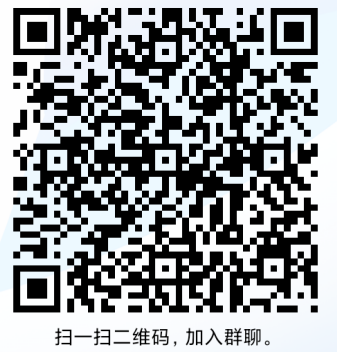 